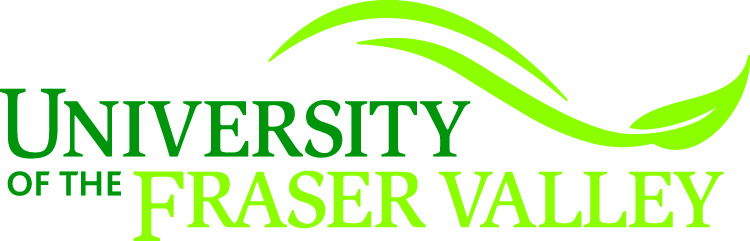 Yes, I want to make a difference!□ I wish to designate my gift to: □  Lifesaver Campaign 				□ Changing Lives Scholarship           □  Carpe Diem – Seize the Day! Alumni Giving Club           □ other     Here is my donation of: $ 				Donor Information:   Prefix: Dr. / Mr. / Mrs. / Ms. / Miss / Other:  			First Name(s): 					 Last Name:Company Name:Street Address: 									City: 				 Prov:		 Postal Code:		 Country: 	Phone: 				 Email: 							Payment method:     □ Cash		 □ I have enclosed a cheque payable to: University of the Fraser Valley□ Please charge $		 to my credit card: 	□ VISA     □ MasterCard     □ AMEXCard Number: 				                Expiry: Signature: 							   3 Digit #: “The generosity of community members, like you, is greatly appreciated by all award recipients.”Danika S. 2013 Award RecipientExercise Science Student Endowment Scholarship□ Yes, I want to speak with an Advancement Officer about my giving.□ Yes! I am an alumnus from the year □ Yes! I want to share my story of why I give to the University of the Fraser Valley.THANK YOU!All donations to UFV will receive a tax receipt.Contact Advancement Office  giving@ufv.ca  33844 King Road | Abbotsford BC Canada | V2S 7M8 | P: 604.854.4595 | F: 604.859.6653ufv.ca/giving